Type your nominations and return form return this form before March 1 at 11 am by email (cynthia@fascc.org) or deliver it in a sealed envelope to the attention of Cynthia Eaton at the FA office, Southampton 224J, Suffolk Community College, 533 College Road, Selden NY 11784. 

You may only nominate EC reps in your own area; outside nominations will be disregarded. 
Nominators and nominees must be FA members in good standing.Full-time Executive Council RepresentativesAmmerman Campus
College-wide Constituent-based Executive Council Representatives

Adjunct Executive Council RepresentativesSignature required if printing and returning to FA office. If returning by email, this form must be sent from your official SCCC or FA email account (to verify identity) to cynthia@fascc.org.Print NameSignature									Date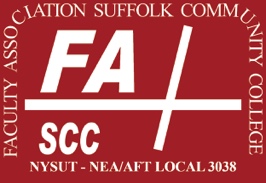 FA Election 2024 Nomination FormAccounting, Business Admin., Business Information Systems, Legal Studies Music, Visual Arts, Theatre, Philosophy, Women’s Studies Nursing, Health and Human Services, Phys EdEngineering, Computer Science, Industrial Technology Biology and Physical Sciences English 
Eastern Campus
 Library, Humanities, Counseling
Grant Campus
Nursing, Health Science, Phys Ed, Veterinary Science Library, Counseling, Media HumanitiesTechnical Areas, Instructional CentersBusiness, Accounting, Communications, TelecomNursing, Phys Ed, Health SciencesForeign Languages, ESL, ASL, ReadingSocial SciencesPAs & Specialists – Instructional LabsPAs & Specialists – Skills CentersGuild, Retirees, and PAs & Specialists – Programmatic